Муниципальное образовательное учреждениедополнительного профессионального образования«Городской центр развития образования»Аттестационная работа«STEM-технологии в дошкольном образовательном учреждении»в рамках курсов повышения квалификации«Реализация STEM-образования в дошкольной образовательной организациина современном этапе»Работу выполнил(а):Калинина Валентина Владимировна, МДОУ «Детский сад № 75», воспитательЗыкова Татьяна Николаевна, МДОУ «Детский сад № 75», воспитательг. Ярославль.2023.План мероприятий проектаПриложение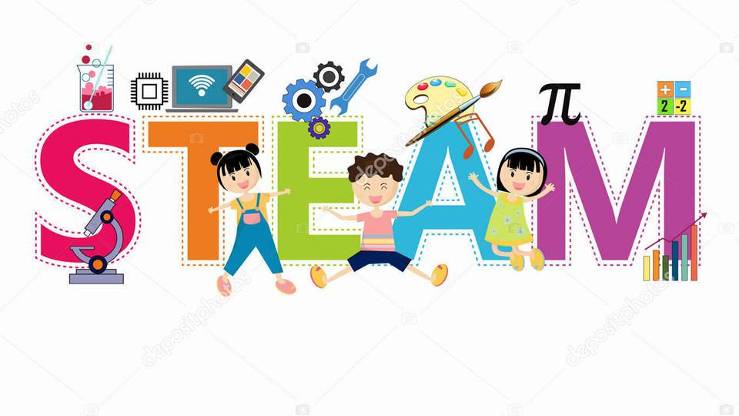 ЧТО ЭТО ТАКОЕ?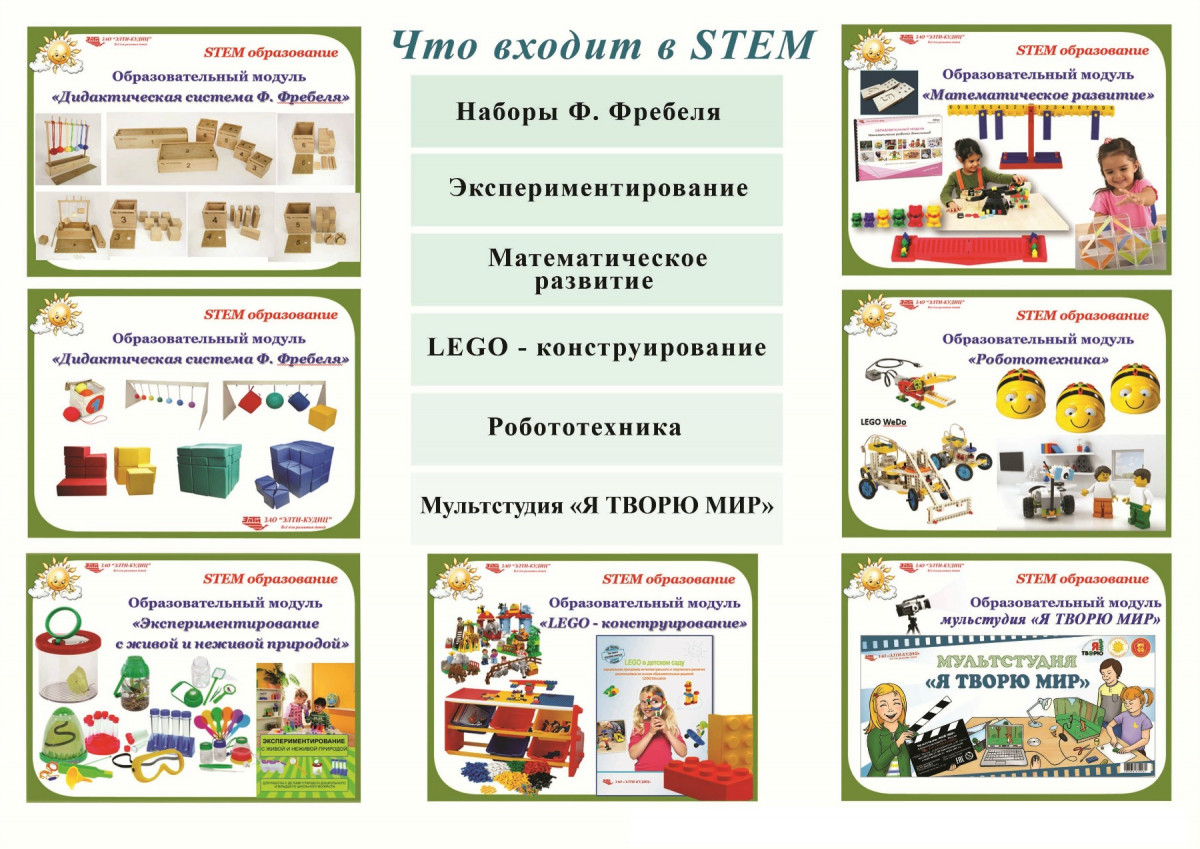 МЫ НАХОДИМСЯ НА ПЕРВОМ ЭТАПЕ: АКТИВНО ВНЕДРЯЕМСЯ В КОНСТРУИРОВАНИЕ И ПЫТАЕМСЯ ЕГО «ПЕРЕПЛЕСТИ» С ДРУГИМИ ВИДАМИ ДЕЯТЕЛЬНОСТИ – МАТЕМАТИКА, ТВОРЧЕСТВО, ИГРА!НАМ ИНТЕРЕСНО, ХОТИМ С ВАМИ ПОДЕЛИТЬСЯ!ПРИДУМЫВАЕМ  ГЕРОЕВ И ЗАПИСЫВАЕМ СХЕМУ ИХ СБОРКИ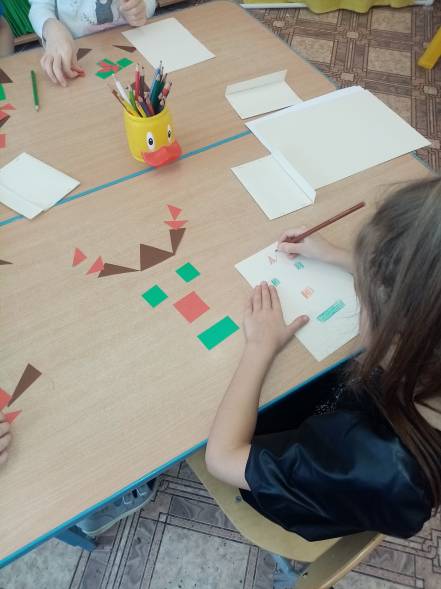 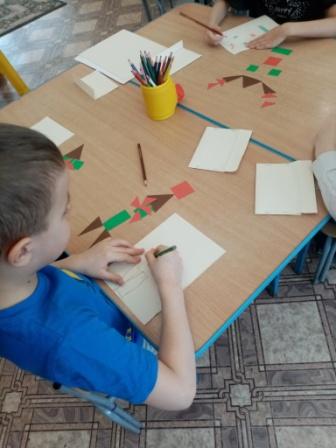 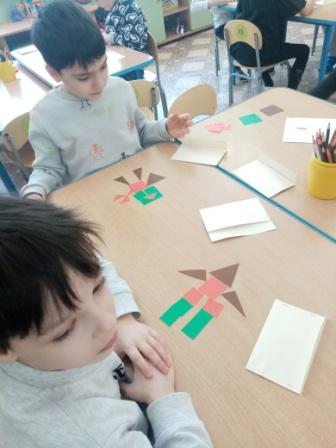 ИГРА «ПОВТОРИ ПО ОПИСАНИЮ» (НУ ООЧЕНЬ НЕЛЕГКО!)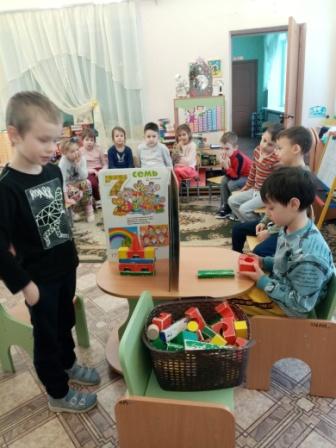 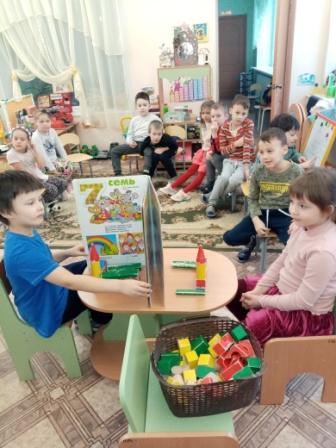 КОНСТРУИРУЕМ РОБОТОВ И ЗАЩИЩАЕМ СВОИ ПРОЕКТЫ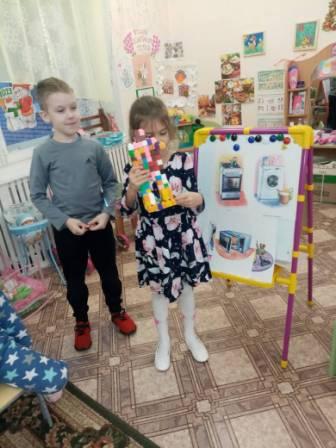 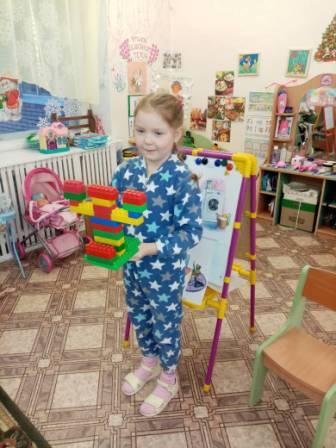 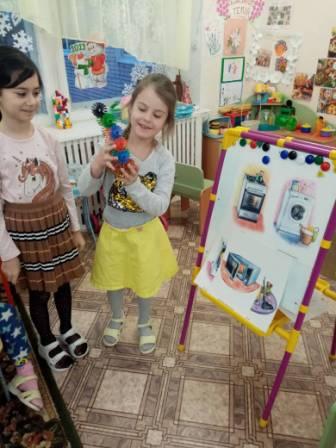 СОБИРАЕМ СОБАЧКУ ПО СХЕМЕ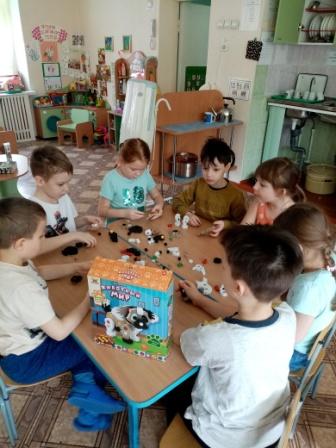 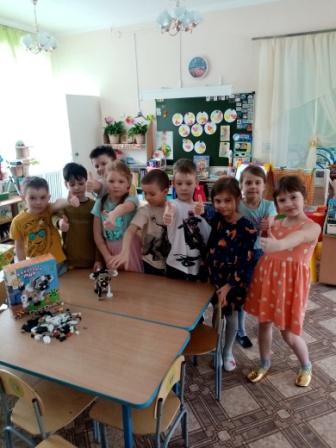 И ВЫДУМЫВАЕМ КРАСОТУ!!!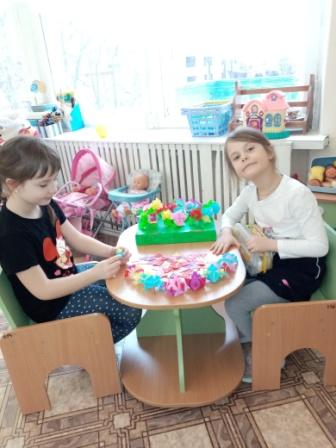 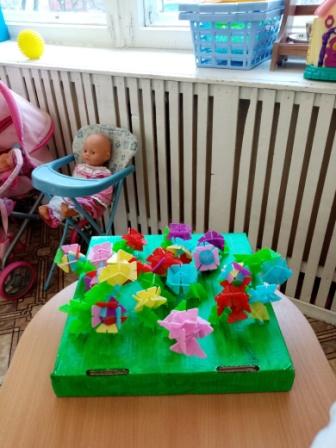 И ЭТО ТОЛЬКО НАЧАЛО!!!ВПЕРЕД К НЕПОЗНАННОМУ!!!Подготовила воспитатель первой квалификационной категории Калинина Валентина Владимировна, МДОУ «Детский сад №75», Ярославль,ПЛОСКОСТНОЕ КОНСТРУИРОВАНИЕ С МАГНИТНЫМ КОНСТРУКТОРОМ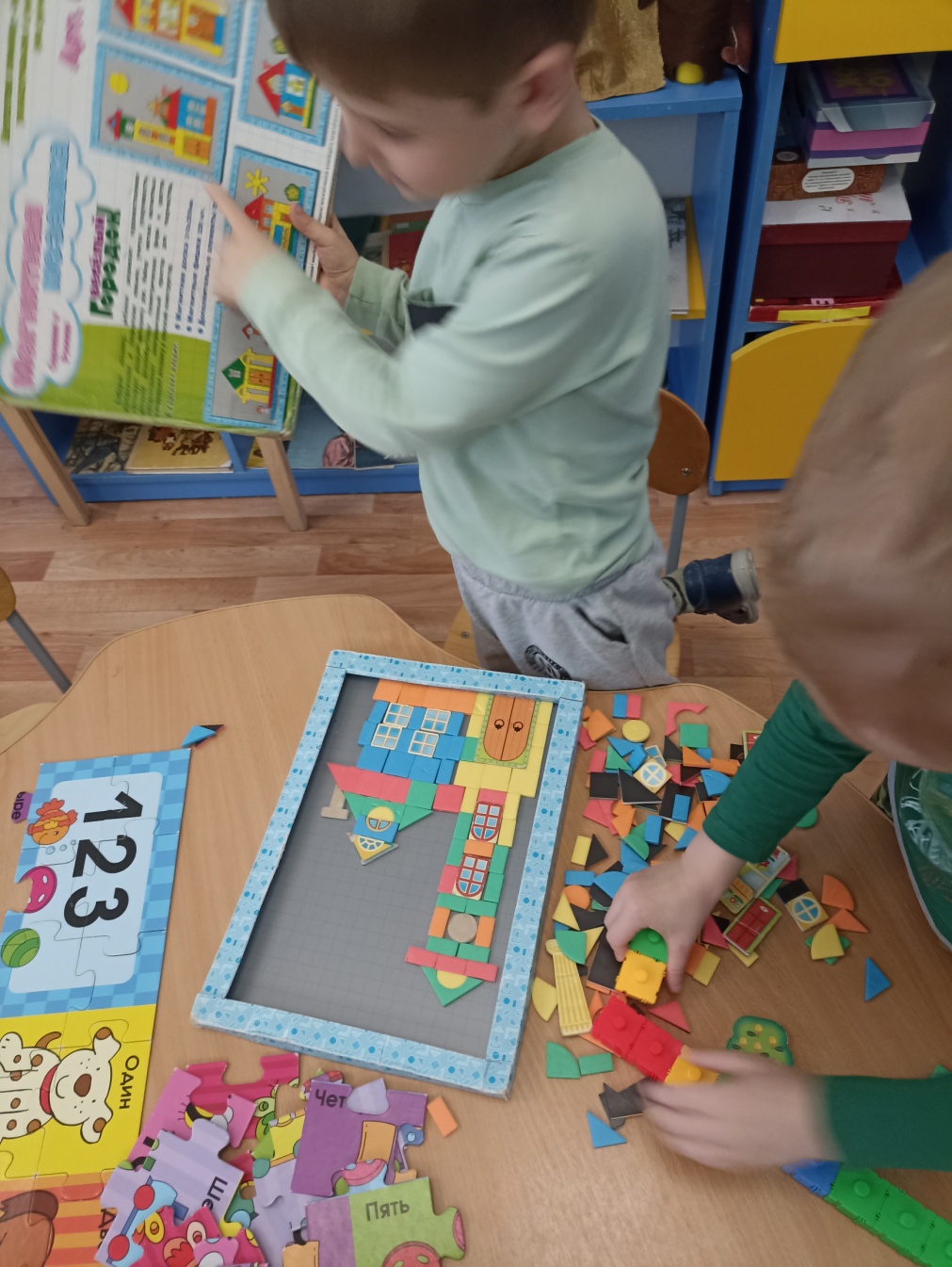 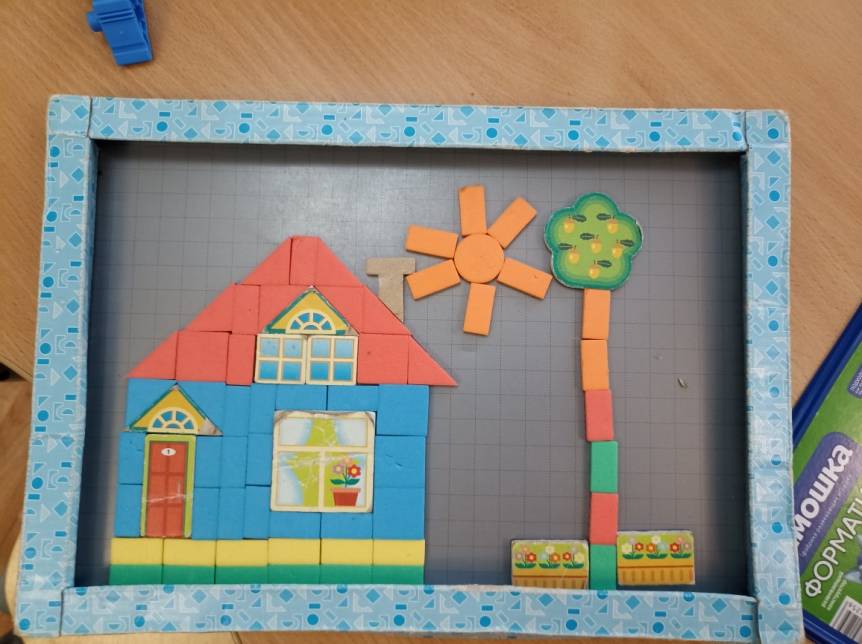 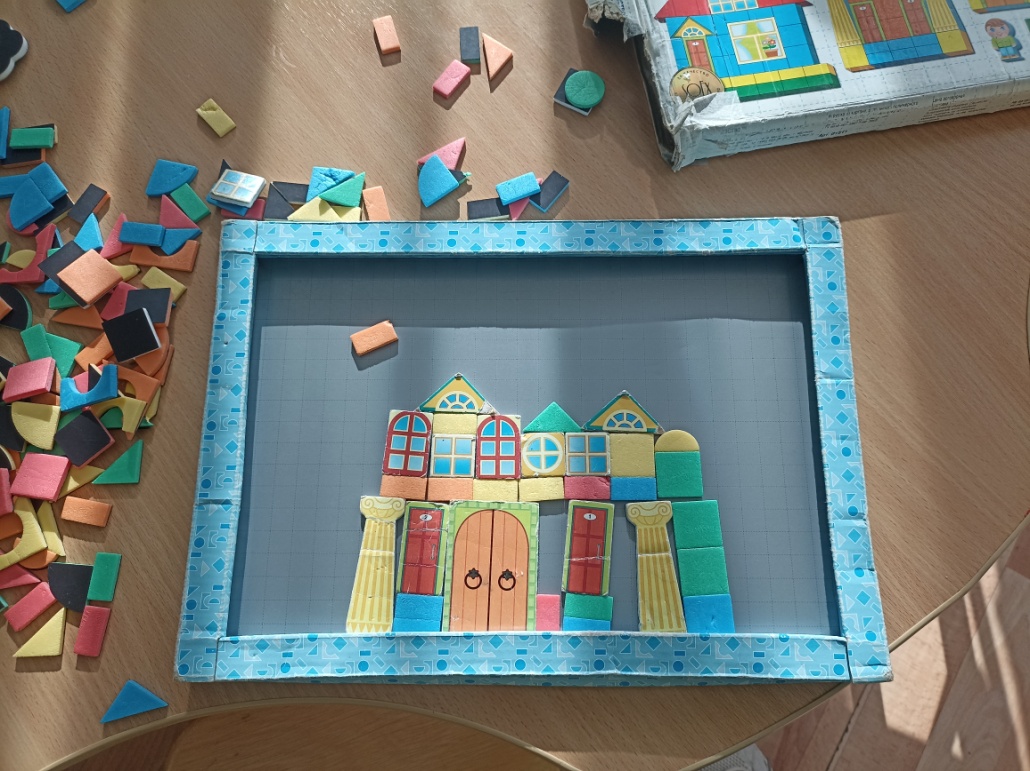 СТРОИМ ГОРОДА ИЗ ДЕРЕВЯННОГО КОНСТРУКТОРА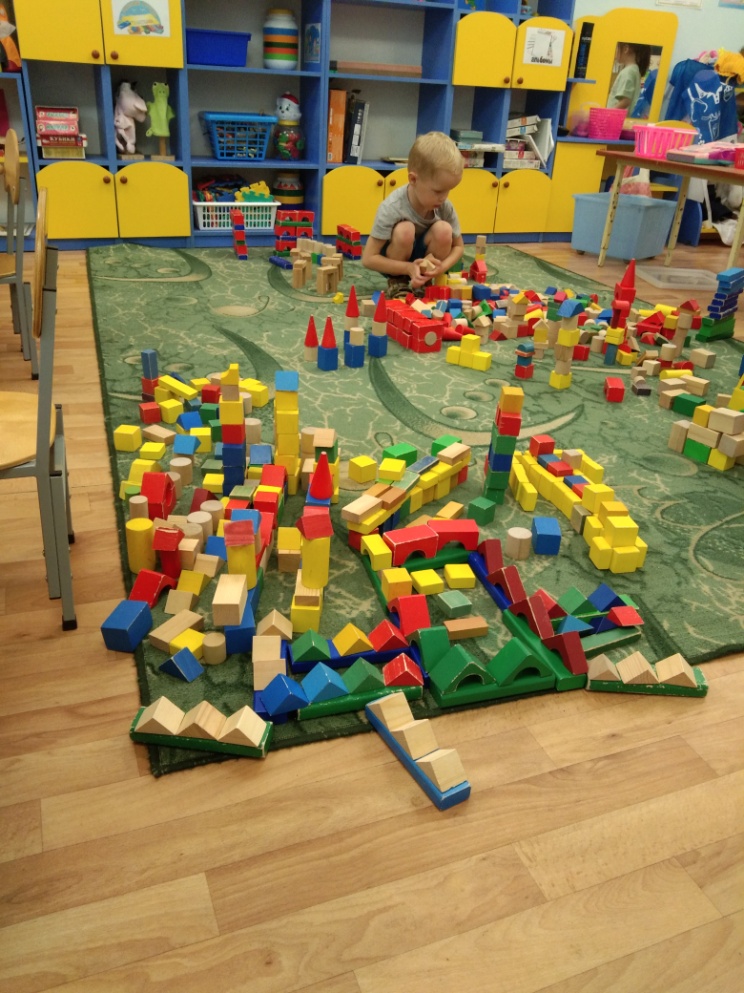 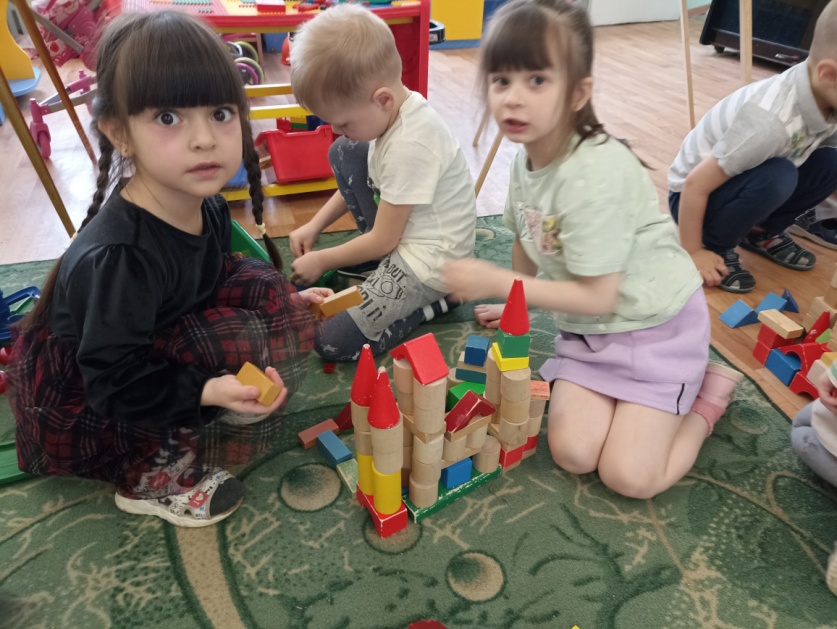 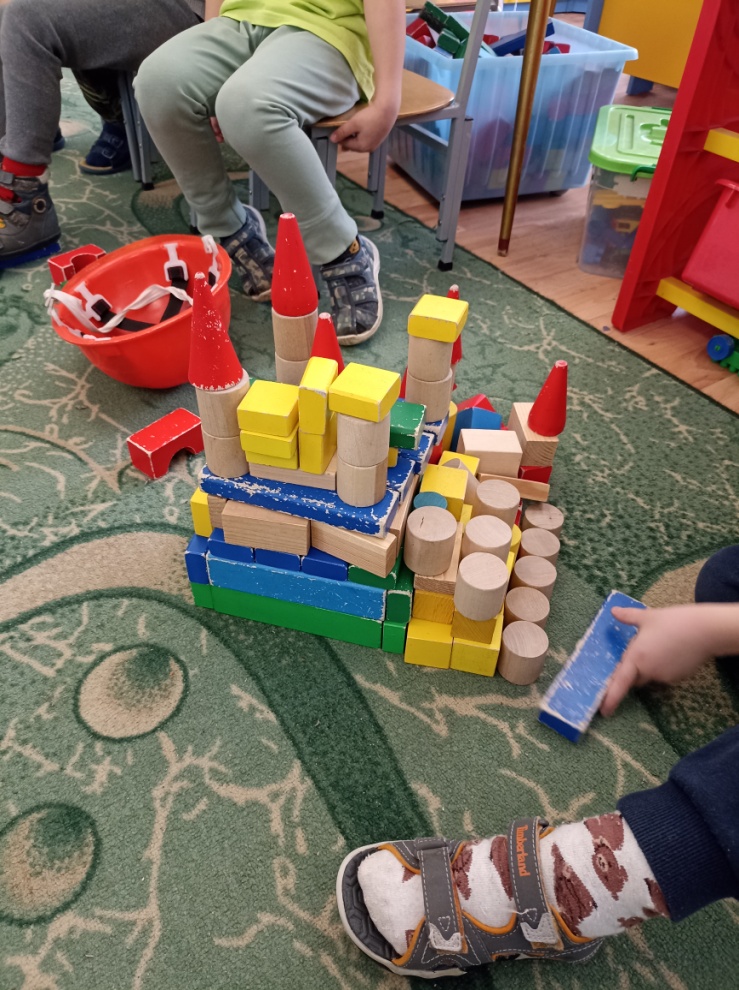 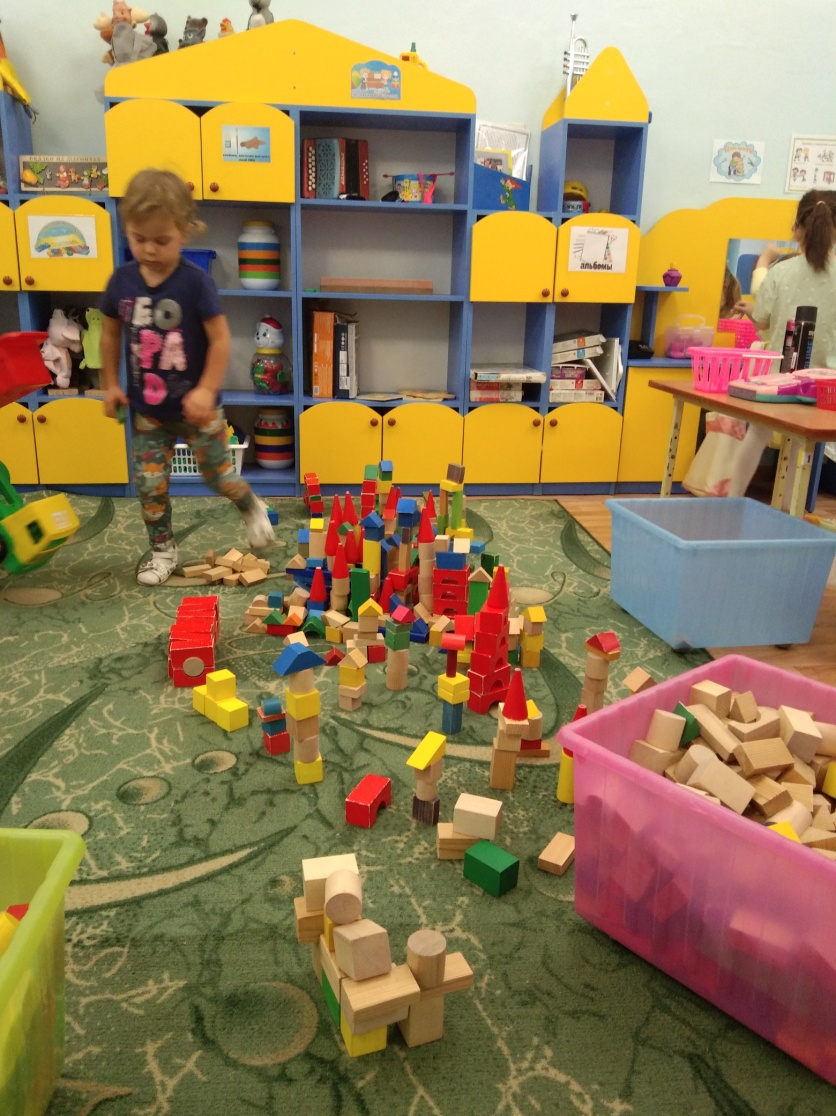 КОНСТРУИРУЕМ ПОЛЯНКИ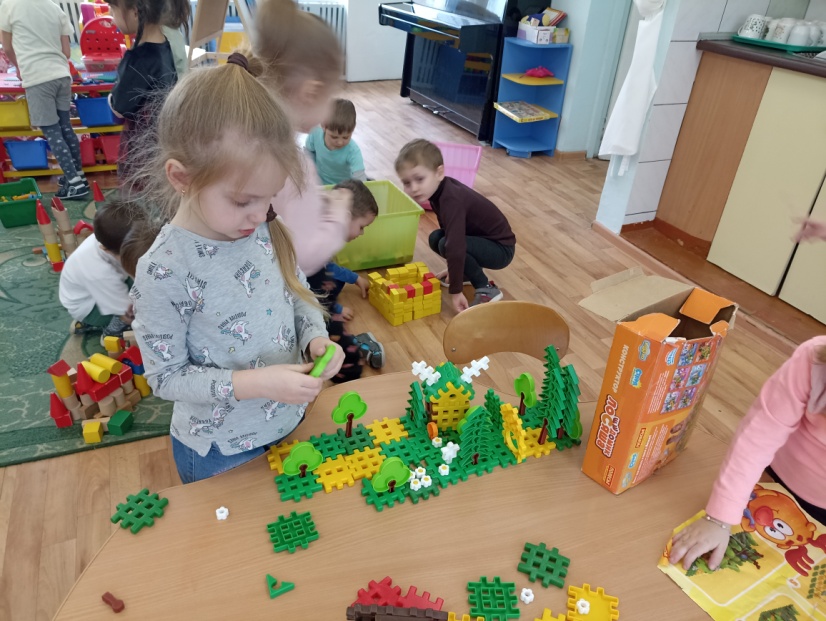 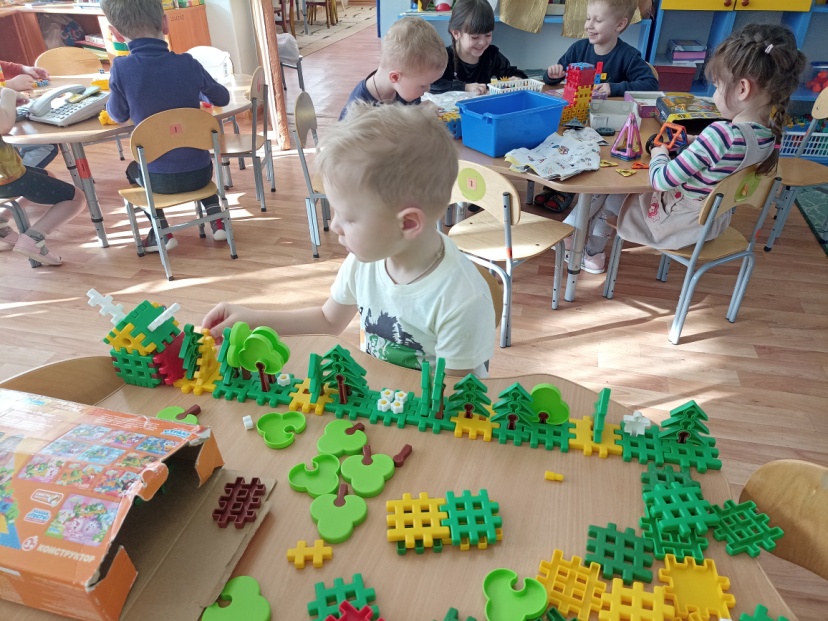 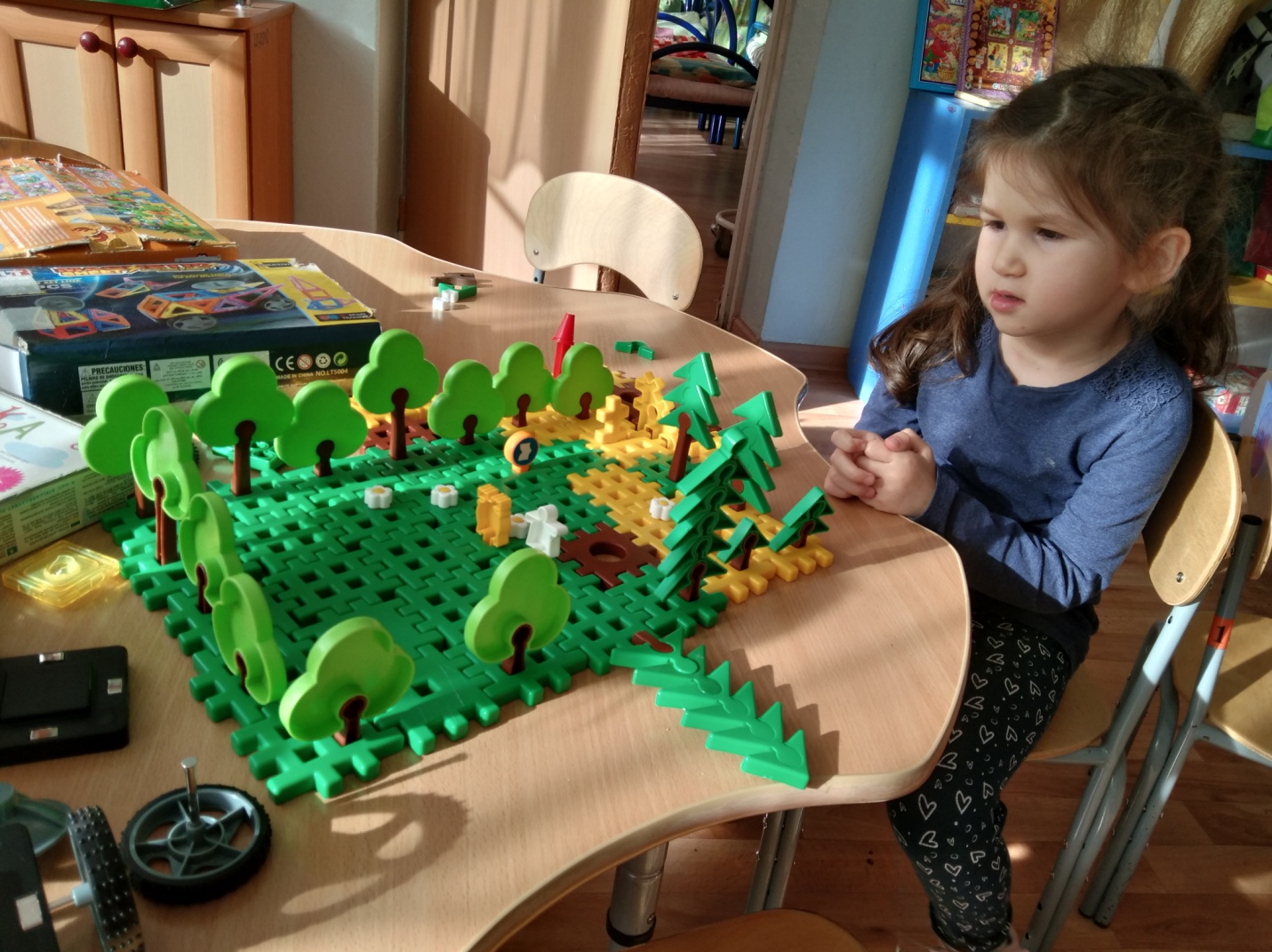 КОНСТРУИРУЕМ МАШИНЫ И РАКЕТЫ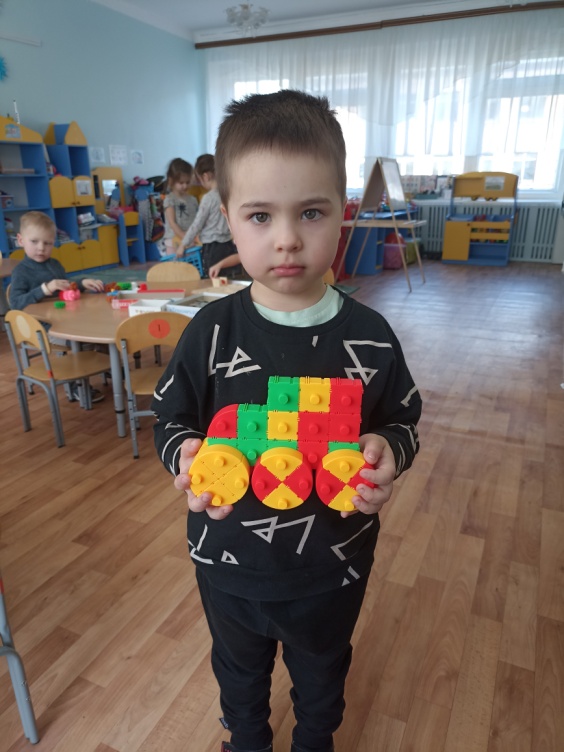 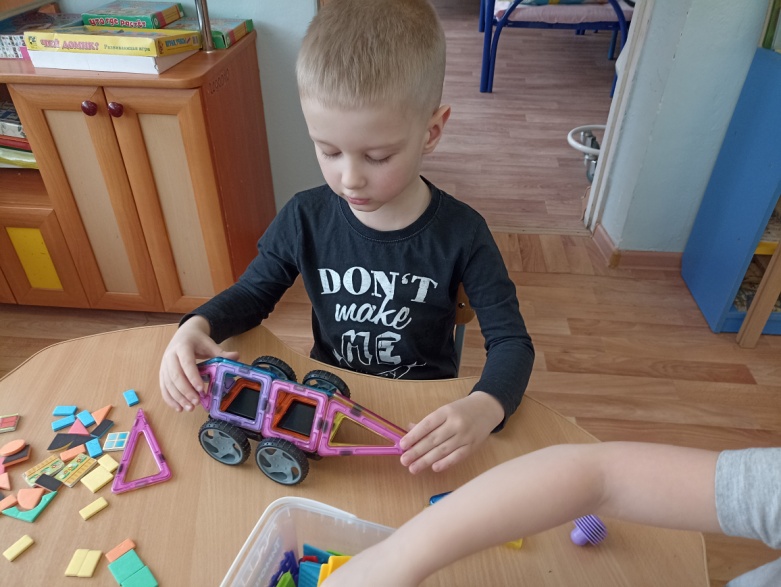 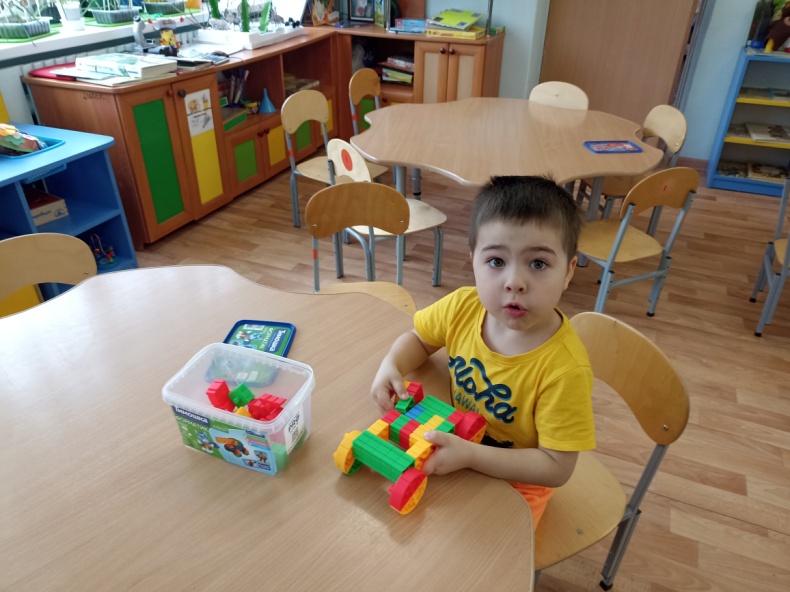 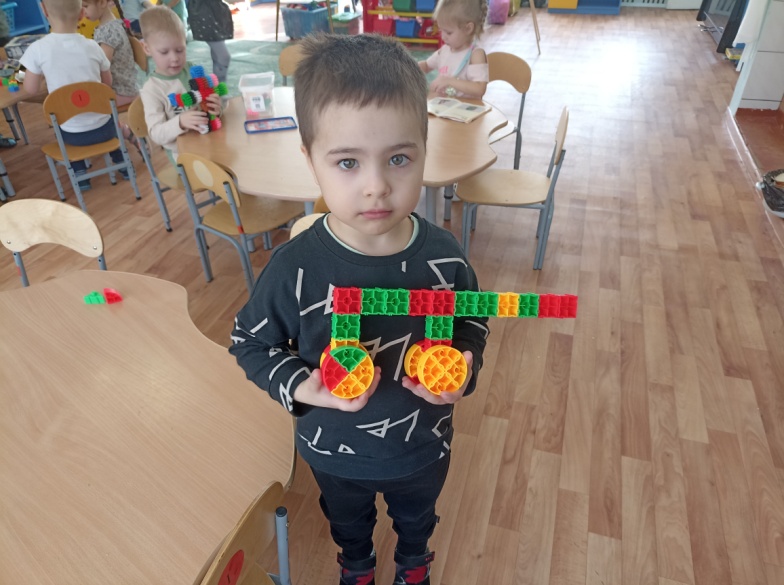 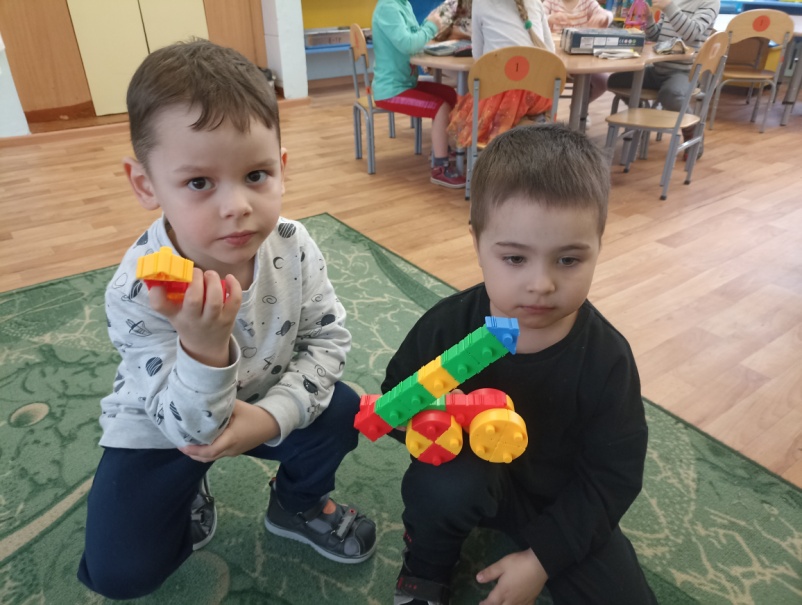 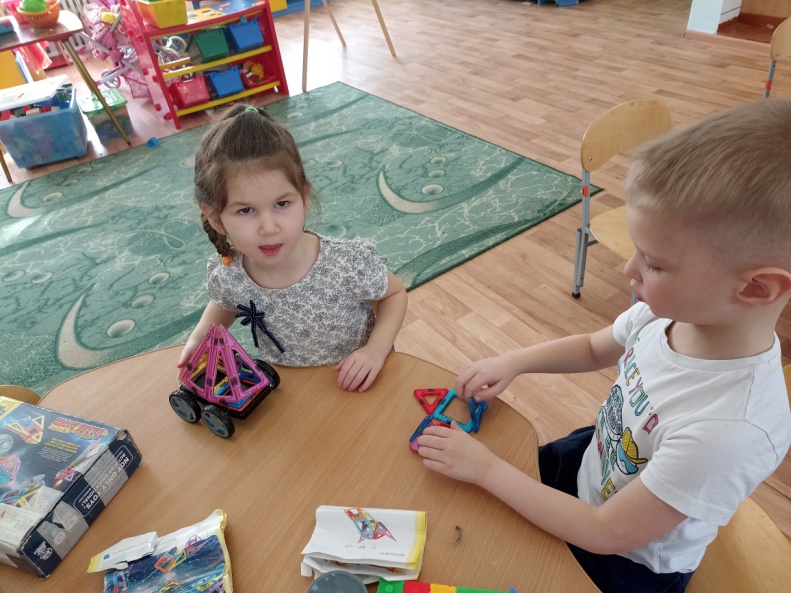 КОНСТРУИРУЕМ ИЗ СЧЕТНЫХ ПАЛОЧЕК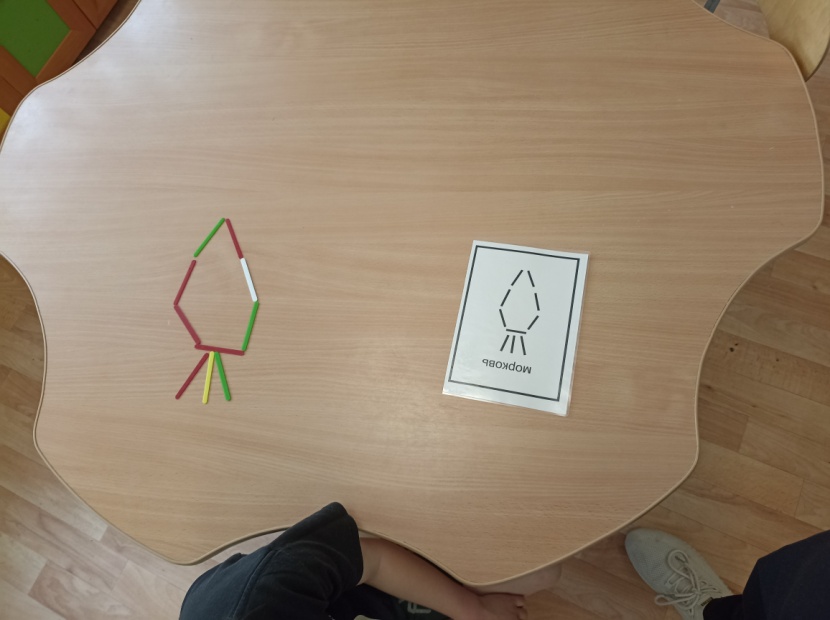 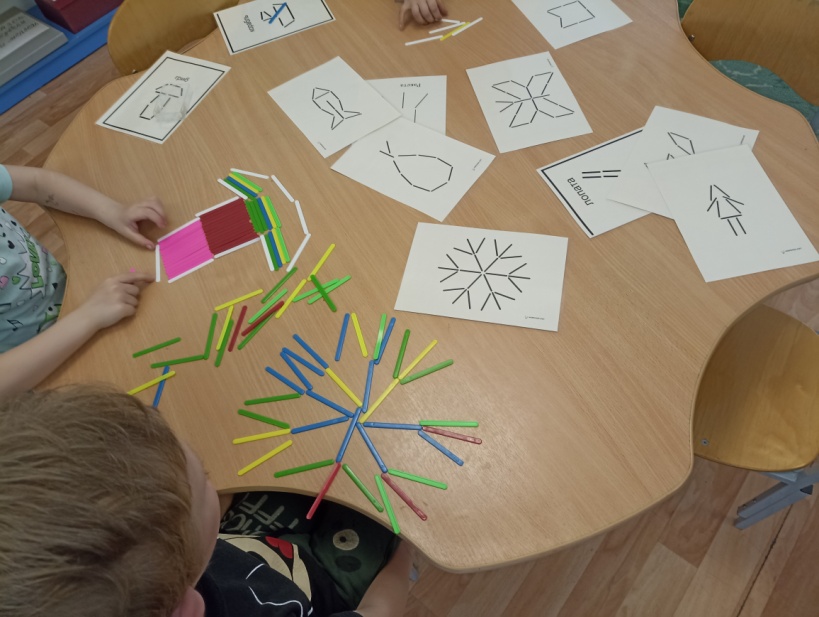 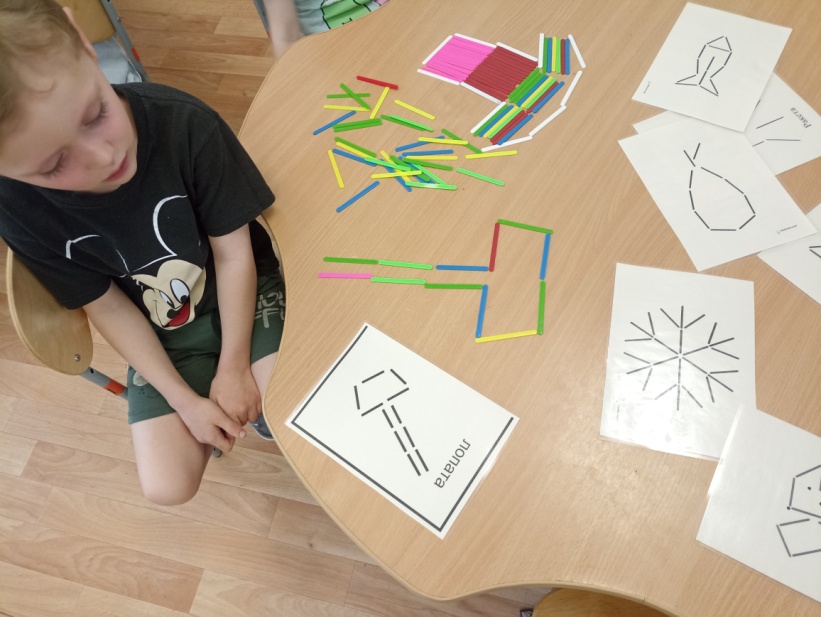 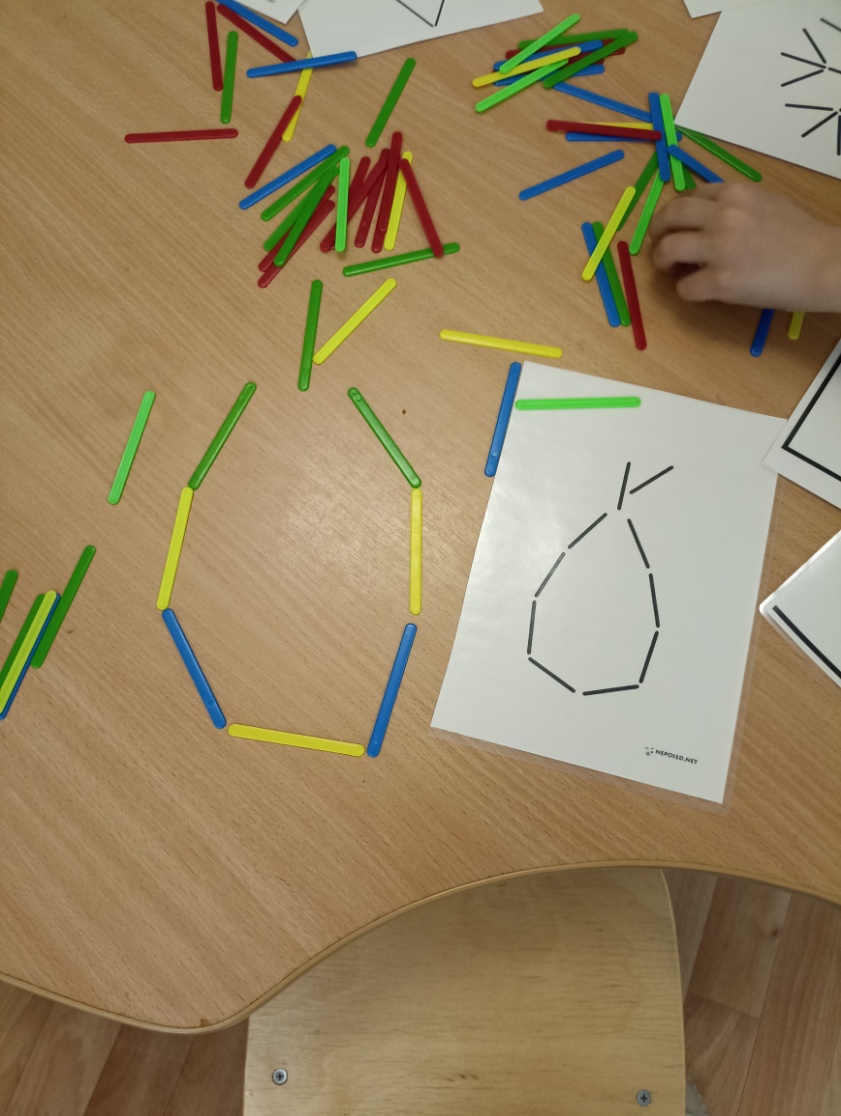 КОНСТРУИРОВАНИЕ ПО ЗАМЫСЛУ ДЕТЕЙ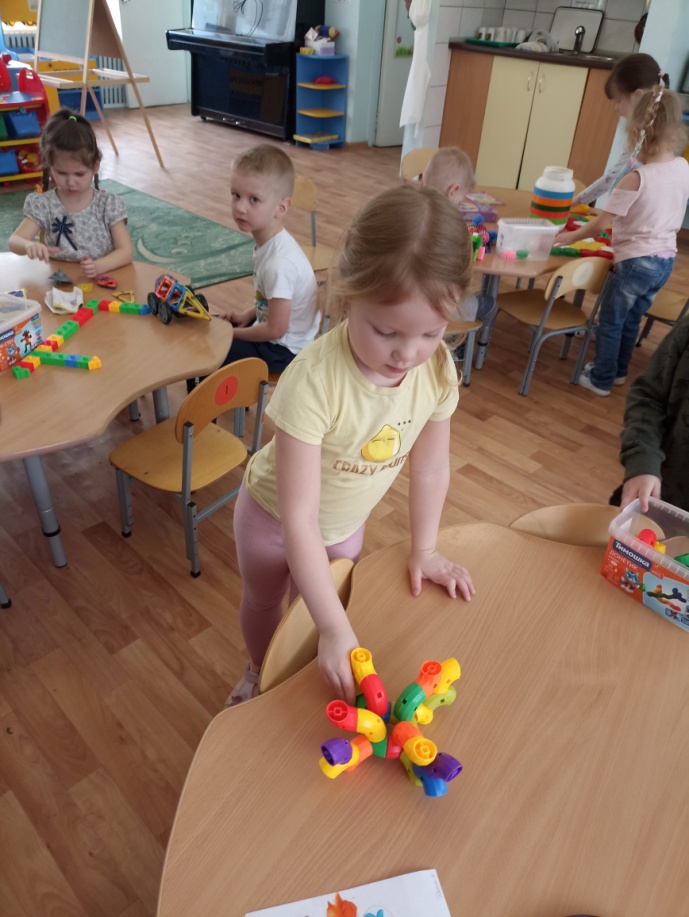 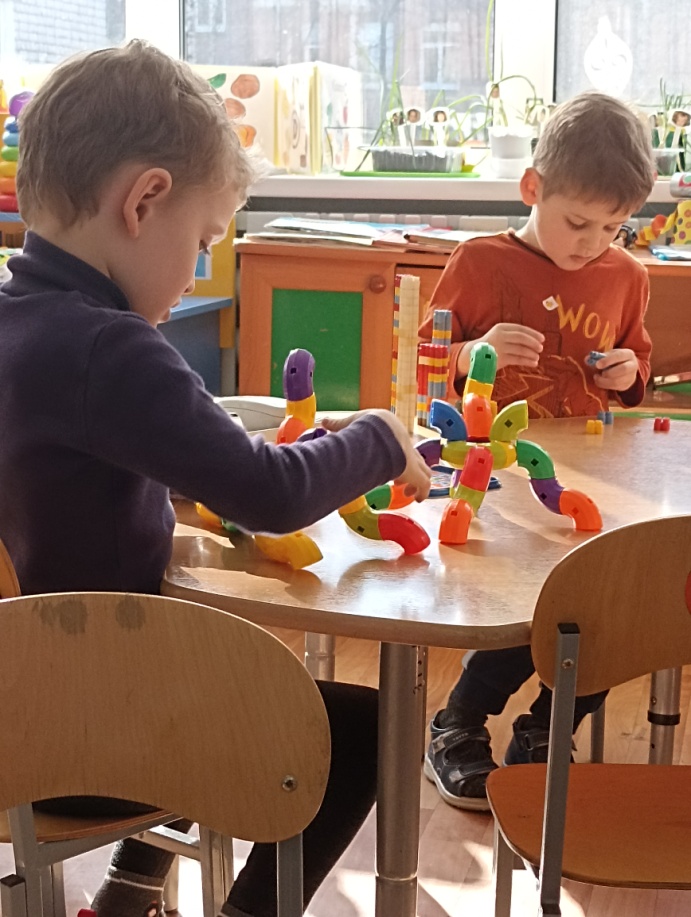 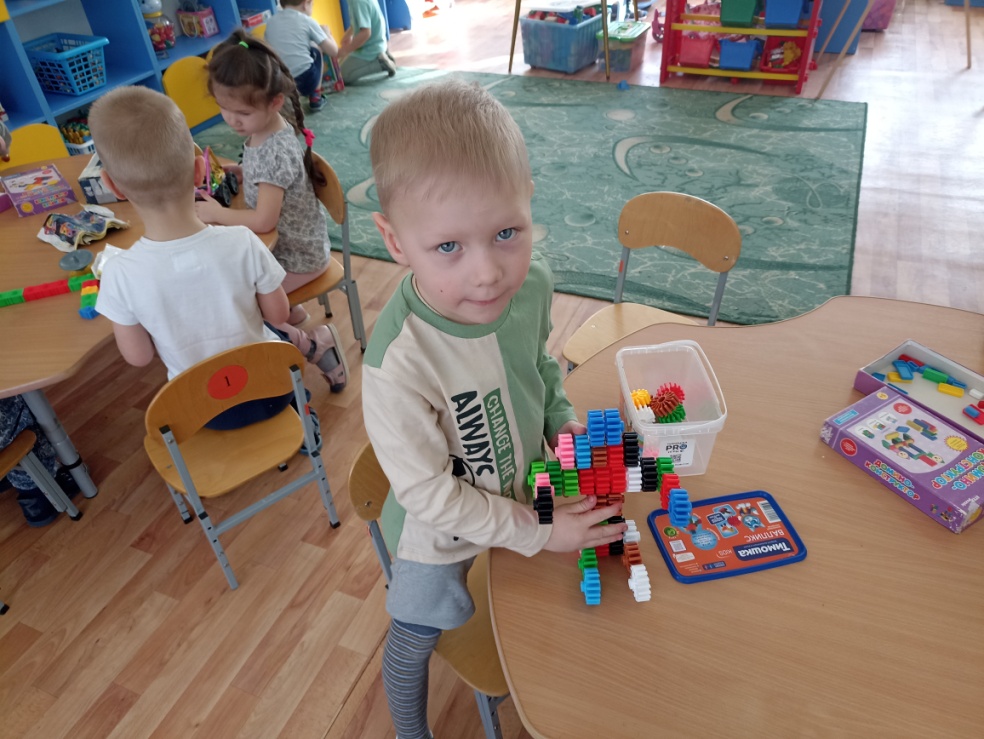 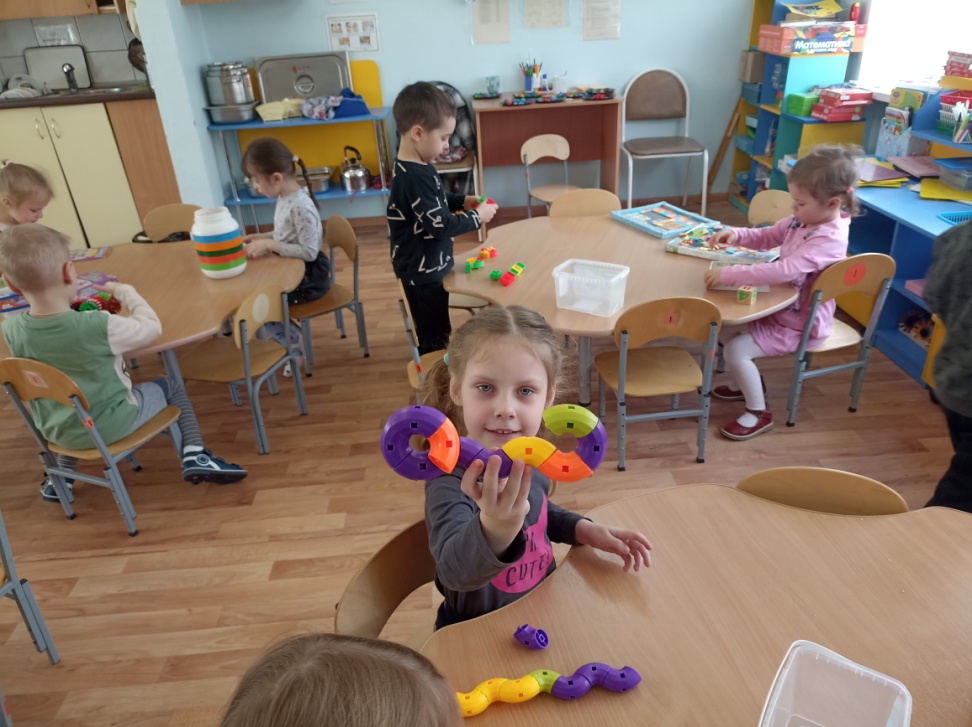 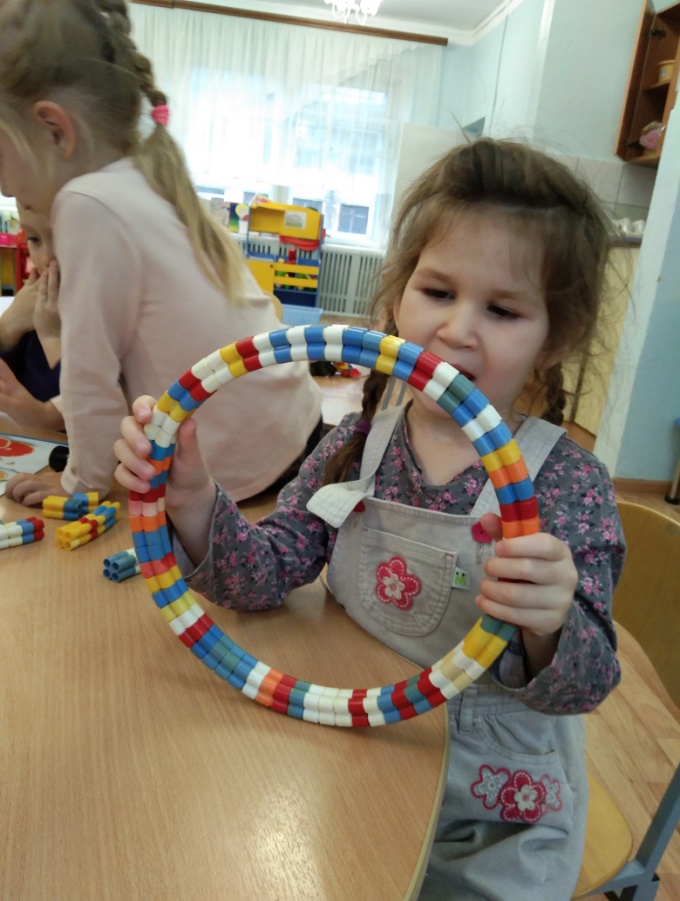 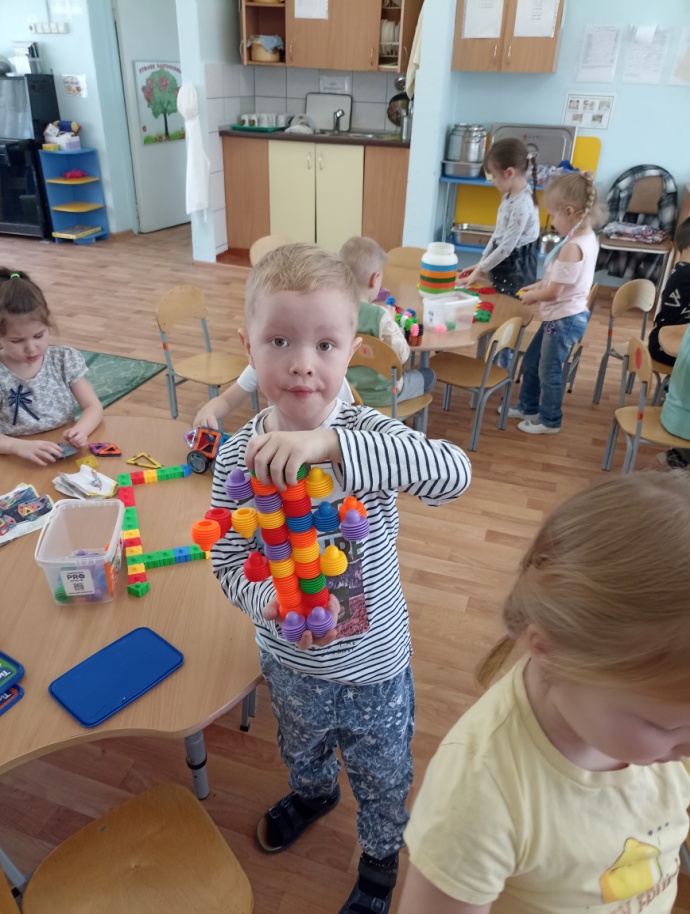  Название собственного проекта группыSTEM-технологии в дошкольном образовательном учрежденииГруппа №4, 6Возраст детей4-5 и 6-7 летФ.И.О. педагоговКалинина Валентина ВладимировнаЗыкова Татьяна НиколаевнаСроки проведения проектаС  01.10.2022 по 04.05.2023 г.Этапы проектаПодготовительный – с 01.10.2022 по 30.10.22 г.Основной (реализационный) – с 01.11.2022 г. по 15.04.2023 г.Итоговый – с 15.04.2023 г. – по 04.05.2023 г.Актуальность проектаВсе дети от природы любопытны, они познают мир, у них развивается речь, мышление, интеллект. Поэтому можно смело сказать, что развитие любознательности начинается ещё в младенчестве. У детей развивается и познавательный интерес, который просто необходим во время обучения в школе. Если познавательный интерес к концу дошкольного возраста будет сформирован недостаточно, то это может привести к серьёзным проблемам в школе, скорее всего отсутствие познавательного интереса приведёт к школьной неуспеваемости. Познавательный интерес – это стремление ребёнка познавать новое, выяснять непонятное о качествах предметов, явлений, действительности, в желании вникнуть в их сущность, найти имеющиеся между ними связи и отношения. Познавательный интерес позволяет дольше заниматься определённой деятельностью, повышая устойчивость внимания к этой деятельности и активизируя умственную деятельность. Кроме того, благодаря познавательному интересу у ребёнка проявляются положительные эмоции – удивление, радость успеха, которые придают уверенность в своих силах. Развитие познавательных интересов не происходит стихийно и не осуществляется само собой. Любознательность и познавательные интересы, как правило, воспитывают. Возраст 3-7 лет является стратегически важным этапом в развитии. Детская психика пластична и податлива, поэтому любые доступные для восприятия в дошкольном возрасте знания найдут отклик. STEM-образование для детей дошкольного возраста направлено на стимулирование развития интеллекта, способностей к познанию, навыков счета и простейших измерений, пространственного воображения, также STEM-образование дошкольников способствует формированию у них коммуникативных навыков, умения взаимодействовать, и в целом помогает становлению активной личности.В настоящее время высокотехнологичные продукты и инновационные технологии становятся неотъемлемыми составляющими современного общества. В детских садах, школах и институтах ведущее место начинают занимать конструирование, моделирование проектирование и робототехника.STEM-образование – модульное направление образования, целью которого является развитие интеллектуальных способностей ребенка с возможностью вовлечения его в научно-техническое творчество. Включает в себя инженерию, технологию и математику. STEM-образование детей дошкольного возраста ориентируется на ФГОС. Это позволяет сформировать познавательные интересы у детей к разным видам работы. Ценность таких программ заключается в возможности применения и как во внеурочной работе, так и в рамках основной образовательной программы.В дошкольном образовании ставится акцент на проектно-исследовательскую и игровую деятельность, ориентированную на развитие самостоятельности в поиске решений жизненных проблем, конструирование продуктов деятельности во взаимодействии.STEM демонстрирует дошкольникам, как применять науку и искусство в их жизнедеятельности.Ведущая составляющая STEM обучения - это экспериментально-инженерная деятельность. В игровой форме дети учатся считать, измерять, сравнивать, приобретать навыки общения. Дети в знакомых предметах определяют новые и неизвестные для себя свойства. Непринужденные занятия в форме увлекательной игры развивают воображение и творческий потенциал.Цель проектаСоздание условий для формирования и реализации STEM подхода в работе с детьми дошкольного возраста.Задачи проектаДети:Развивать у детей образное мышление, фантазию, творческие способности.Создавать атмосферу эмоционального комфорта, взаимопонимания и поддержки.Развивать уверенность в своих силахРазвивать навыки критического мышления и разрешения проблем.Развивать интерес к техническим дисциплинамСоздать условия для развития интеллектуальных способностей детей, критического мышления, формирования навыков коллективной работы в процессе познавательно-исследовательской деятельности и научно-технического творчества;Развивать способность к конструированию и моделированиюРазвивать мелкую моторику детей.Родители:Формировать родительские компетенции  в вопросах использования инновационных технологий развития детей дошкольного возрастаПриобщать к совместному творчеству родителей и детей;Заинтересовать родителей жизнью группы, вызвать желание участвовать в ней.Педагоги:Пополнить РППС по теме проекта;Повышать компетентность педагога в вопросах реализации STEM технологий в работе с детьми;Транслировать опыт работы для педагогов ДОУ.Ожидаемые результаты проектаОжидаемые результаты проектаДля детейДети проявляют познавательный интерес к конструированию с использованием различных видов конструктора и подручных материаловДля родителейПринимают активное творческое участие в реализации проектаПроявляют творческую активность при совместной работе с детьмиДля педагоговПовышена профессиональная компетентность педагогов в вопросах организации деятельности с детьми, воспитательной системы с использованием современных комплексов игрового оборудования;Оснащена РППС ДОУ многообразными вариантами современных комплексов игрового оборудования, дидактическими и методическими материалами.Продукты проектаУголок конструированияПерспективы развития проектаДальнейшее внедрение STEM технологий в ДОУФормирование банка образовательных и учебно-методических пособий по робототехнике и  STEM-технологии;Расширение РППС в группахПрактический выход, датаПрезентация опыта работы для педагогов. 04.05.2023№Виды работ и мероприятияРезультат (промежуточный, итоговый)Дата проведения1 этап – Подготовительный1 этап – Подготовительный1 этап – Подготовительный1 этап – ПодготовительныйПостановка цели и задач.Октябрь Предварительная информационная работа с детьми и родителями.ОктябрьИзучение литературы по теме проектаОктябрь2 этап – Основной (реализационный)2 этап – Основной (реализационный)2 этап – Основной (реализационный)2 этап – Основной (реализационный)Посещение семинара-практикума «Современные подходы к конструктивно-модельной деятельности в ДОУ: актуальность, проблемы, перспективы»  Разработка технологической карты педагогической ситуации с использованием STEM технологийОктябрьПосещение семинара-практикума Современная развивающая предметно-пространственная среда ДОУ: территория для развития инженерного, креативного, технического мышления, навыков конструирования, моделирования  программирования и других актуальных компетенций современных детей. Проектирование РППС, форматы моделей среды»Составление перечня оборудования НоябрьПосещение семинара-практикума«Поколение Z: Актуальные  базовые компетенции детей XXI».«Реализация STEM-технологий и робототехники в дошкольном образовании – новые приоритеты и возможности в образовательной деятельности с воспитанниками».Составление календарно-тематического планирования конструктивно-модельной деятельностиДекабрьПосещение семинара-практикума«Stem-проекты в дошкольном образовании, актуальность реализации с детьми раннего возраста»Составление картотек дидактических игр с использованием различных видов конструктораДекабрьПосещение семинара-практикума«Современные подходы к конструктивно-модельной деятельности в ДОУ: актуальность, проблемы, перспективы»  Совместная конструкторская деятельность детейПроведение опытов с детьмиЯнварьПосещение семинара-практикума«Внедрение и реализация STEM-образования, цифровых, нейротехнологий в практическую деятельность ДОО: модели, программно-методическое обеспечение, педагогический мониторинг»Совместная конструкторская деятельность с детьмиЭкспериментирование с живой и неживой природойФевральПосещение семинара-практикума«Внедрение и реализация робототехники в ДОО: модели, программно-методическое обеспечение, педагогический мониторинг»Конструирование по показуЭкспериментирование с живой и неживой природойФевральПосещение семинара-практикума«Лаборатория науки и техники (миникванториум), цифровая лаборатория в ДОУ как средство развития инженерно-технических, конструктивно-модельных, креативных и познавательных способностей детей»Конструирование по показу и образцуПроведение опытов с детьмиЭкспериментирование с живой и неживой природойМарт Посещение семинара-практикума«Разработка  программ по конструктивно-модельной деятельности с использованием stem-оборудования и робототехнических модулей»Конструирование по показу и образцуПроведение опытов и наблюдений за живой и неживой природойМартПосещение семинара-практикума«Создание инженерно-технических, креативных, робототехнических проектов с воспитанниками. Инженерная книга».Конструирование по собственному замыслу.Проведение опытов и наблюдений за живой и неживой природойСоставление консультаций для родителейАпрельПосещение семинара-практикума«Внедрение и реализация STEM-образования, цифровых, нейротехнологий в практическую деятельность ДОО: парциальные программыКонструирование по собственному замыслу.Проведение опытов и наблюдений за живой и неживой природойАпрельПредставление проекта «STEM технологии в дошкольном образовательном учреждении»Презентация проектаМай Разучивание с детьми способов работы с новыми и ранее незнакомыми конструкторамиСовместная конструкторская деятельность с детьмиНоябрь- апрельОпытно-экспериментальная деятельность с детьмиПроведение опытов с детьмиНоябрь -апрель